　　　　　　　　　　　　　　　　　　　　　　　　　　　　　　　　　令和元年７月９日　各 小 ・ 中 学 校 長  様　　 同　　  　　教 頭  様                        　　　　　　　　　　　　　　　　　山口県公立学校教頭会                                                        　　会　長　松　尾　宣　明山口県公立学校教頭会秋季研修大会開催について（第１次御案内）　盛夏の候、貴職におかれましては、ますます御清祥のこととお喜び申し上げます。　平素から、本会の運営につきましては、格別の御配慮をいただき心から感謝申し上げます。　さて、標記の研修大会を下記のとおり開催いたします。　つきましては、公務御多用のところ誠に恐縮ではございますが、貴校教頭先生の出席につきまして御高配賜りますようお願い申し上げます。　なお、教頭先生には万障お繰り合わせの上、ぜひ御参会くださいますよう御案内申し上げます。記１  期　　日　　令和元年１１月１５日（金）２  会　　場　　主会場　　　萩市民館大ホール　　萩市大字江向495-4 (tel 0838-25-1234)　　　　　　　　　分科会場　　萩市民館、萩市総合福祉センター　　　　　　　　　　　　　　３　主　　催    山口県公立学校教頭会４  共　　催    山口県教育委員会、萩市、萩市教育委員会５  後　　援    山口県小学校長会、山口県中学校長会６　研究主題　　「豊かな人間性と創造性を育み未来を拓く学校教育」７　日　　程      ～未来をたくましく生き抜く子どもの育成～自立と共生をめざして～８　共通研究課題（２年間同一提言支部）            　　　　提言者                                                               （１年目）　  　（２年目）　　　　　　　　　※取組が２年目の支部(☆)は中国研究大会(松江大会)で提言発表する。 ９  その他各支部理事（代表者）は、受付で資料をまとめてお受け取りいただくと共に、弁当代金を一括お支払いください。（弁当代お茶付き８００円の予定）なお、弁当は各会場　　　ごとにお渡しする予定です。                  分科会役員（各分科会毎に提言者２名、司会者１名、記録者１名、運営委員１名、会　　　場責任者１名）は、大会当日９時２０分に受付へお集まりください。また、各分科会　　　毎の閉会式終了後、分科会役員で反省会を行い、指導者の助言を受けていただきます　　　ようお願いいたします。駐車場につきましては、各支部で割り当てる予定です。（２次案内でお知らせします。）　　　全体会会場と分科会場は隣接しておりますので、徒歩で移動可能です。分科会場には机が無い会場がありますので、各自でバインダー等を御持参ください。10　交通案内　【周辺図】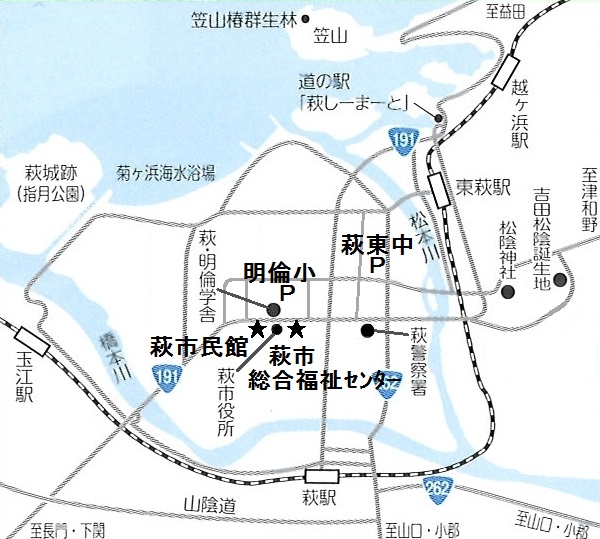 9:20  10:00   　10:40　 11:00　  　12:00    12:50           15:40  15:50  16:109:20  10:00   　10:40　 11:00　  　12:00    12:50           15:40  15:50  16:109:20  10:00   　10:40　 11:00　  　12:00    12:50           15:40  15:50  16:109:20  10:00   　10:40　 11:00　  　12:00    12:50           15:40  15:50  16:109:20  10:00   　10:40　 11:00　  　12:00    12:50           15:40  15:50  16:109:20  10:00   　10:40　 11:00　  　12:00    12:50           15:40  15:50  16:109:20  10:00   　10:40　 11:00　  　12:00    12:50           15:40  15:50  16:109:20  10:00   　10:40　 11:00　  　12:00    12:50           15:40  15:50  16:109:20  10:00   　10:40　 11:00　  　12:00    12:50           15:40  15:50  16:109:20  10:00   　10:40　 11:00　  　12:00    12:50           15:40  15:50  16:109:20  10:00   　10:40　 11:00　  　12:00    12:50           15:40  15:50  16:10 受 付　 開　 会   式諸連絡会場移動  分  科 提  会 言     発　　 表 昼 休 食 憩      分　    科　    会 閉 会 式  反  省  会      第１分科会(小中)  教育課程に関する課題・・・・・・ 山口(中)      第２分科会(小中)  子どもの発達に関する課題・・・・ 下松　　  第３分科会(小中)  教育環境整備に関する課題・・・・ 宇部（中）   　 第４分科会(小中)  組織・運営に関する課題・・・・・ 岩国・和木(小)　　　第５分科会(小中)  教職員の専門性に関する課題・・・ 防府(中)      第６分科会(小中)　教頭の職務に関する課題・・・・・ 柳井周南(小)     周防大島     光     美祢         ☆山陽小野田☆萩・阿武(中)